Proficient LearnersCFR ASSESSMENTS:Initial Interview <<Initial EAL Interview.docx>>CFR: Expanding Assessment<<Expanding Assessment.pdf>>Expanding Assessment Middle Years<<Expanding Assessment Middle Years.pdf>>Expanding Assessment High School<<Expanding Assessment High School.pdf>>EAL Math Assessment Tool: <<EAL Math Assessment.pdf>>RESOURCES:Lesson Plans:http://www.bogglesworldesl.com/Online Courses:http://www.englisch-hilfen.de/en/Reading/Writing/Listening:http://www.teachingenglish.org.uk/teaching-kids/resources/lesson-planshttps://esllibrary.com/https://www.wyzant.com/resources/lessons/english/eslhttp://www.breakingnewsenglish.com/1702/170203-refugees.htmlhttp://www.cbc.ca/manitoba/eal/http://www.cbc.ca/news/canada/edmonton/learning-englishhttp://www.esl-lab.com/http://www.esl-lounge.com/student/https://newsela.com/http://eslreadinglessons.com/http://www.rong-chang.com/http://www.bbc.co.uk/learningenglish/http://www.readworks.org/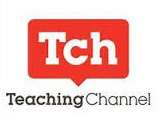  A Variety of Videos showcasing EAL teaching strategies